第６９回　全国高等学校PTA連合大会　京都大会８月２２日（木）、２３日（金）京都みやこめっせ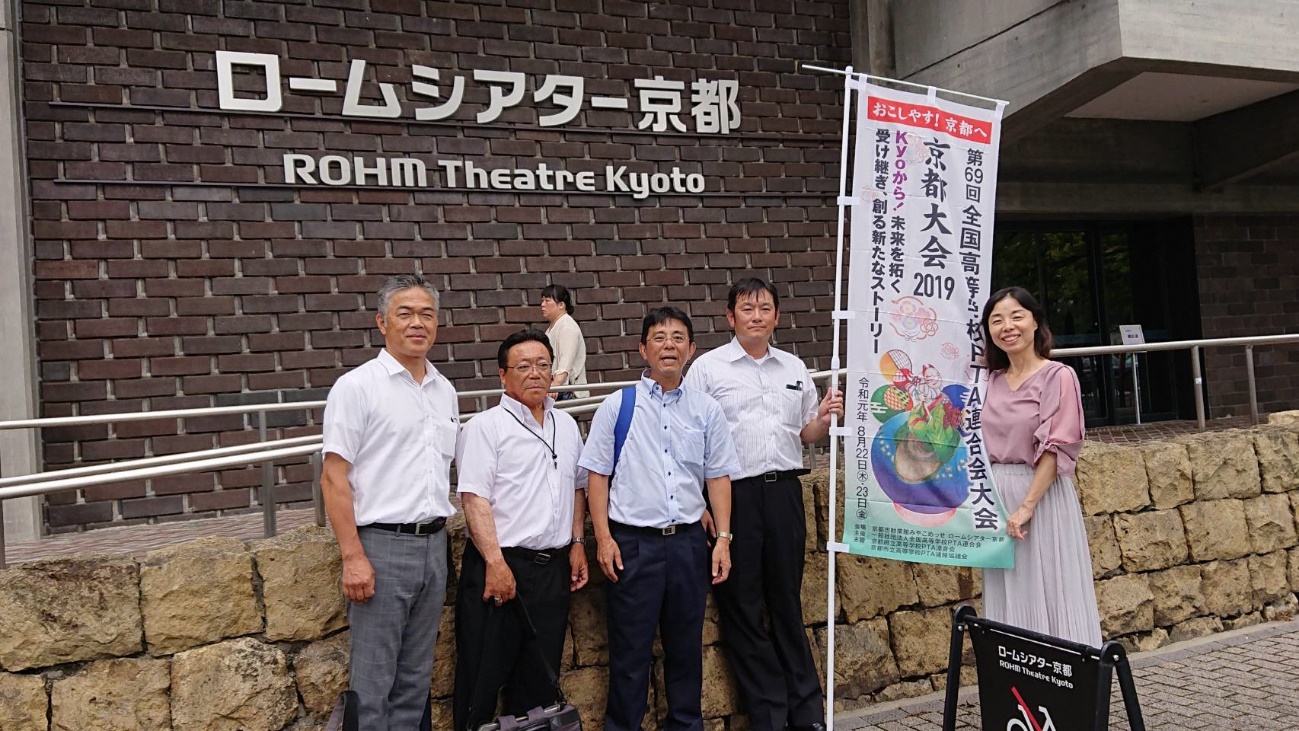 田中会長、上田・木本・稲村副会長、山形校長が参加してきました。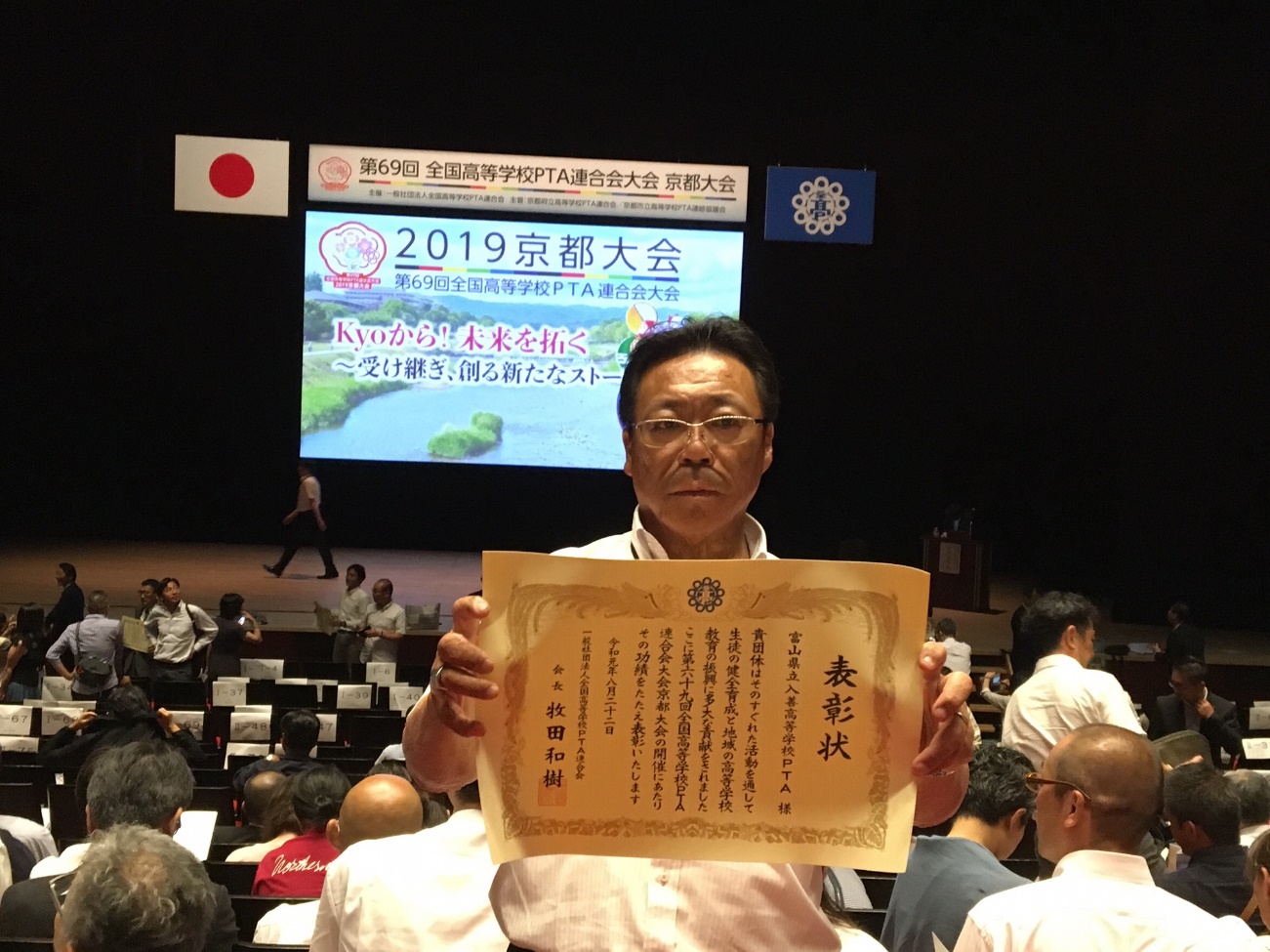 入善高校PTAが全国大会で表彰されました。９月２８日（土）入校祭　「PTAいきなりカレー」４８５食売れました！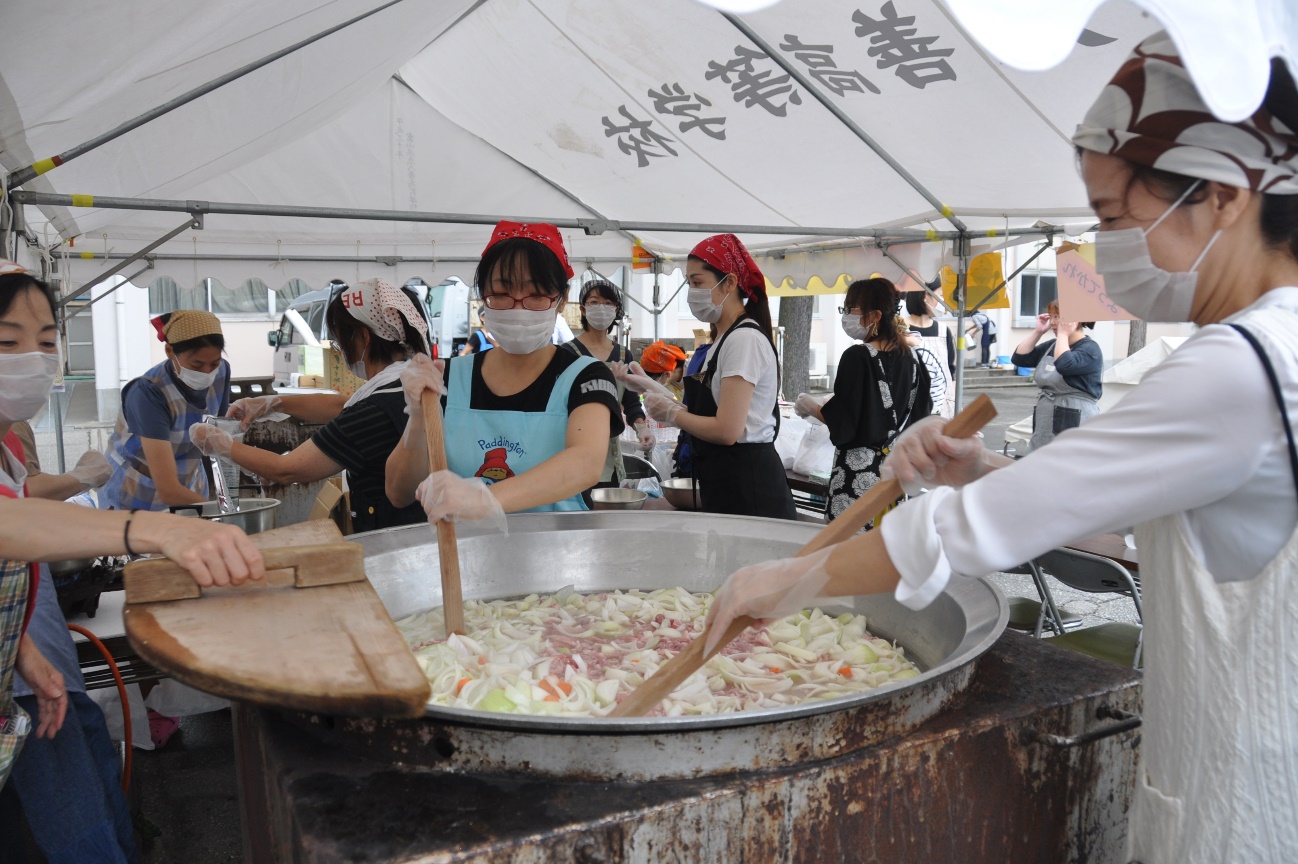 仕込み中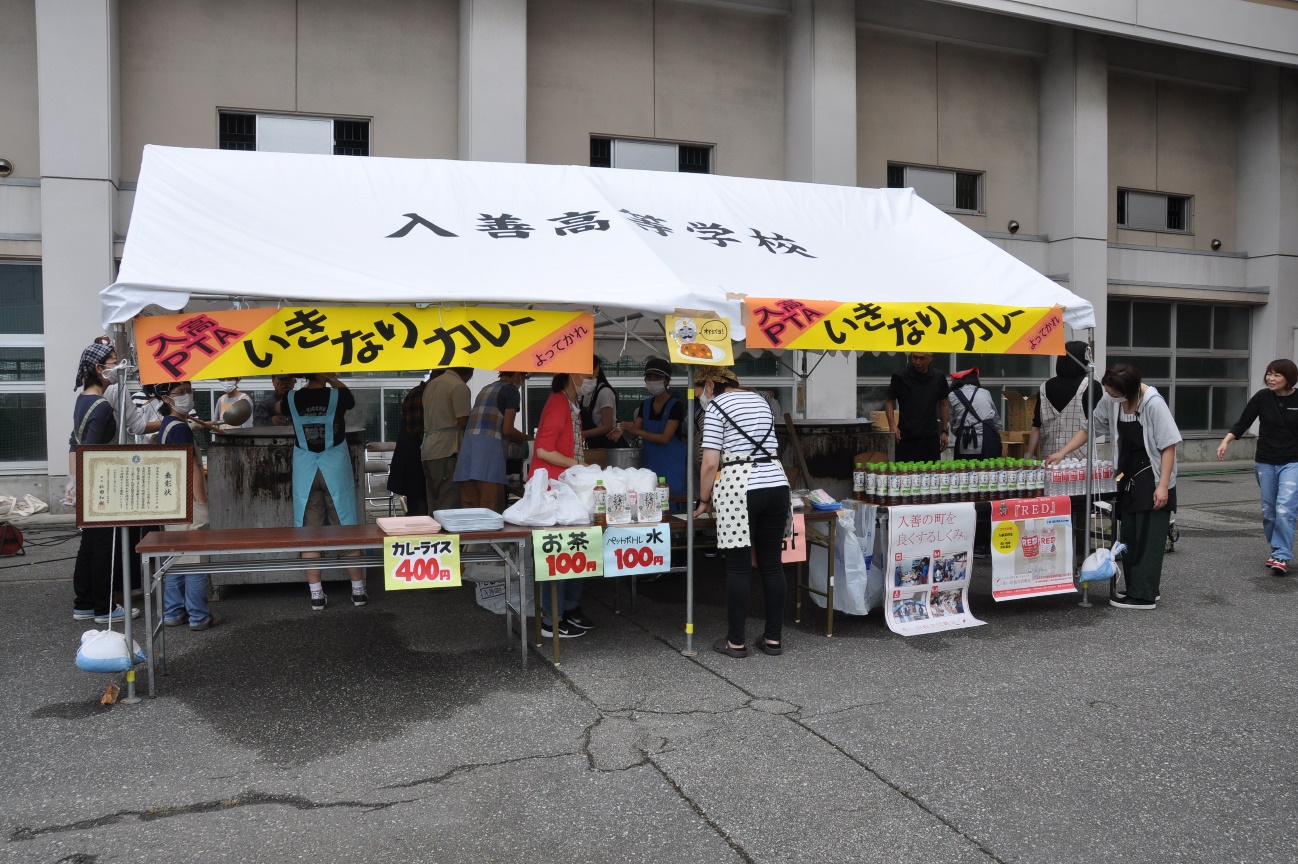 店舗設営中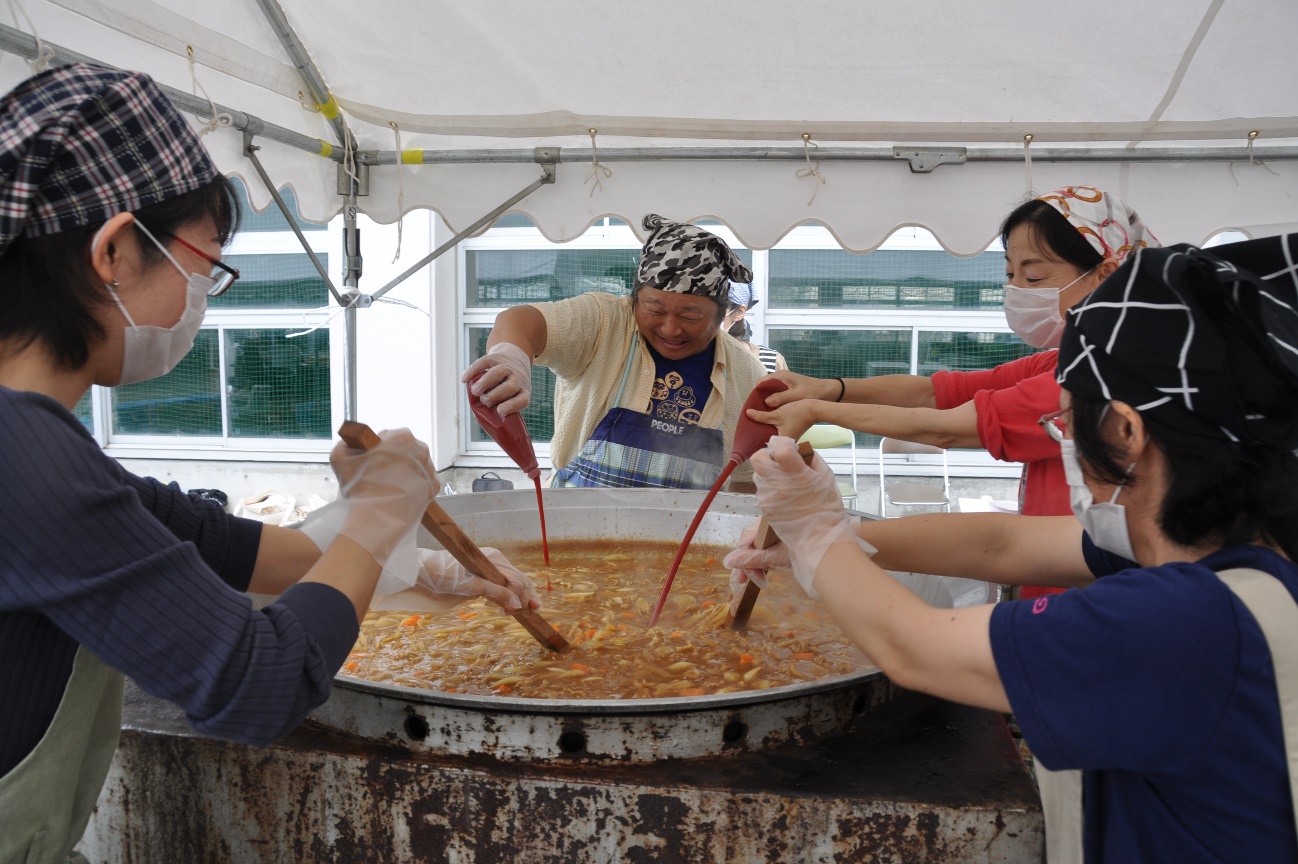 隠し味投入中好評販売中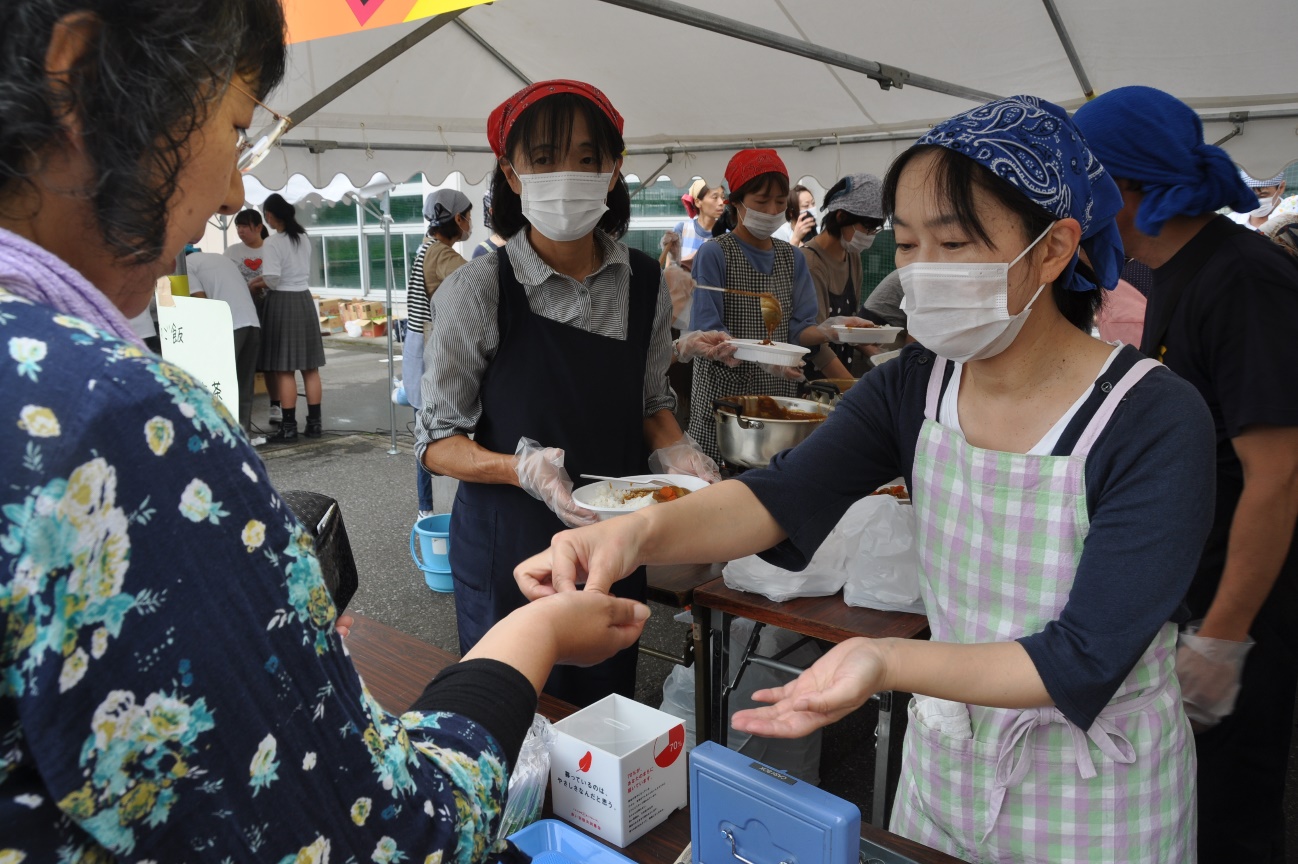 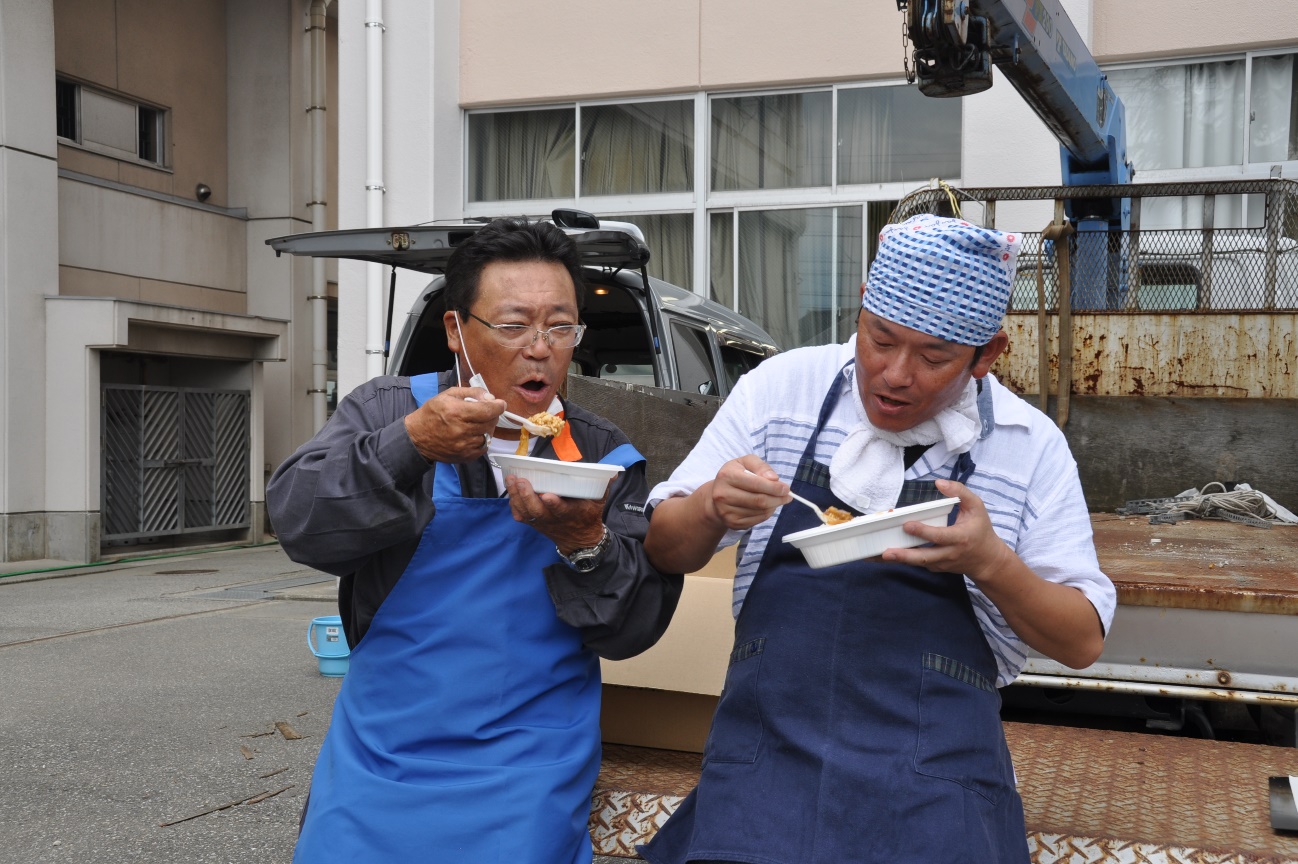 出来具合にご満悦の田中会長・木本副会長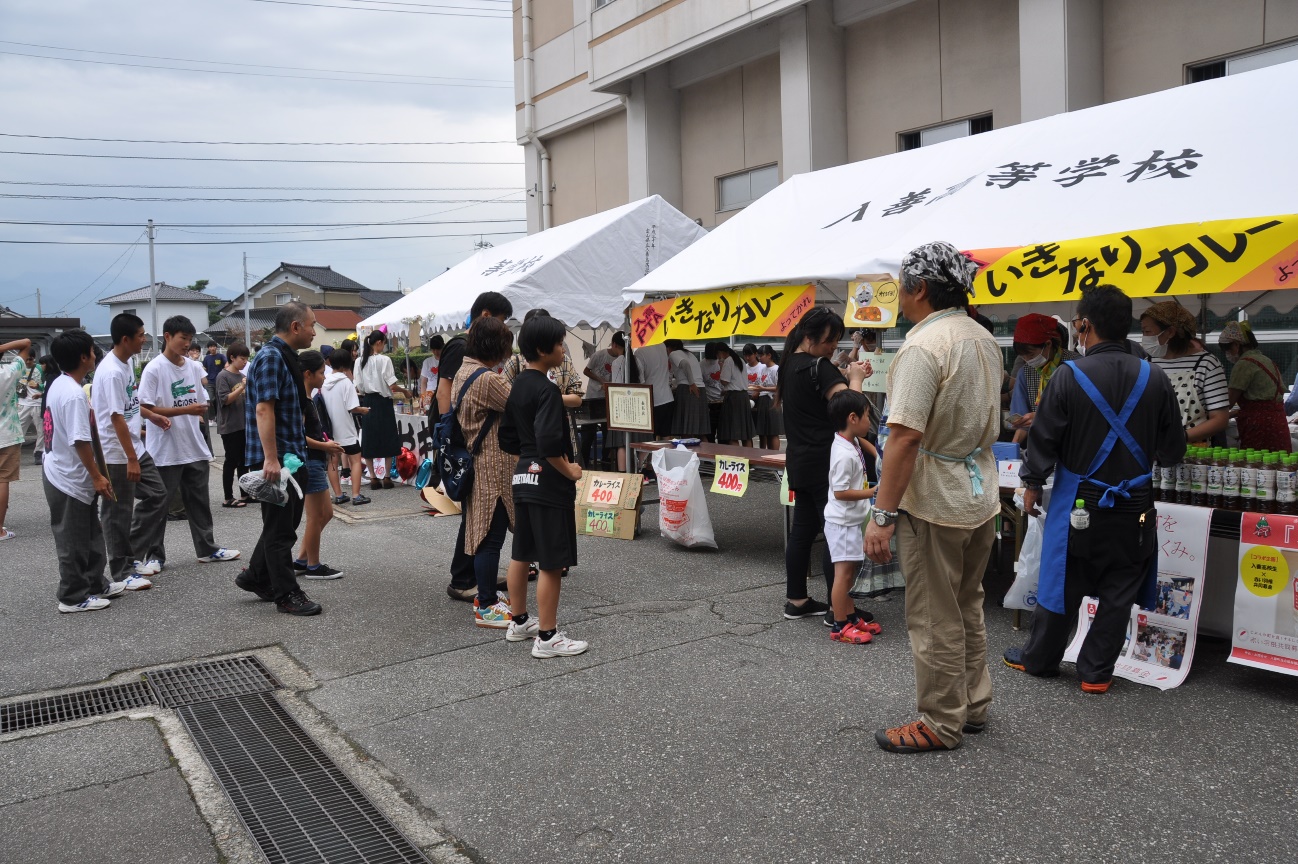 まもなく完売